Material 5: Animales de la región de Andalucíael lince ibéricoel jabalíel gamoel meloncillola ginetael delfín comúnel sapo parteroel camaleón comúnel lagarto oceladoel galápago europeola ciguëña comúnel flamenco rosadoel águila imperialla garza realel fartet andaluz 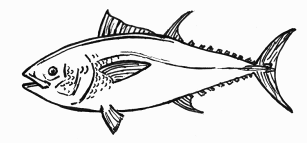 el atún azul o rojoel escorpión amarillola libélula (roja o tigre)